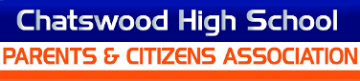 CHS P&C – Event Risk ManagementRisk management is important to ensure that neither the school community nor the P&C is exposed to unnecessary or unwarranted exposure to What is risk?A risk can be defined as an event or circumstance that has a negative effect on the P&C, for example, the risk of having equipment or money stolen as a result of poor security procedures or the risk of an accident to volunteers or students at a P&C event because the event was not well planned and the potential for accidents identified and remediation steps put in place. Types of risk vary from situation to situation.CHS P&C takes the management of risk seriously and is risk averse.How do we deal with risk?The P&C Federation’s insurer recommends the following approach to risk management
Identify risksAnalyse risksEvaluate risksTreat risks Monitor and review risksThe attached risk management plan template is designed to capture this information and must be completed for each abd every P&C event.  An example of a completed risk management plan can be found at the end of this document.What steps MUST be complied with?The following steps must be taken at every event:Food serving areas cordoned off from general public accessSign in sheet provided for all volunteersOverview of duties provided to all volunteers prior to eventChildren assisting 10 years and over have permission from parentsNo children under 10 years assistingMonitoring and cleaning of amenities eg rubbish/ toiletsArea is well lit and east to enter and depart for guestsFirst aid requirements are in placeTraffic management plan in place if event is likely to need itRisk Management Plan Risk Management Plan Risk Management Plan Risk Management Plan Risk Management Plan Risk Management Plan Name of school: Chatswood High SchoolName of principal: David Osland Description and location of excursion: Date(s) of excursion: Group/class: Name of school: Chatswood High SchoolName of principal: David Osland Description and location of excursion: Date(s) of excursion: Group/class: Name of school: Chatswood High SchoolName of principal: David Osland Description and location of excursion: Date(s) of excursion: Group/class: Number in group/class: Name of excursion coordinator: xxx (P&C Association)Accompanying staff, parents, caregivers, volunteers: Will additional 9 steps required for all events be complied with?Number in group/class: Name of excursion coordinator: xxx (P&C Association)Accompanying staff, parents, caregivers, volunteers: Will additional 9 steps required for all events be complied with?Number in group/class: Name of excursion coordinator: xxx (P&C Association)Accompanying staff, parents, caregivers, volunteers: Will additional 9 steps required for all events be complied with?ActivityHazard Identification & Associated RiskType/CauseAssess Risk Rare;Unlikely;Likely;Almost certainElimination or Control MeasuresResponsibilityWhenVenue and safety information reviewed and attached: No. Not Required – School on-campus venue. Plan prepared by: XXXX	                    Position: xxxx                                                 Date: XXXXPrepared in consultation with: XXXCommunicated to: XXXX DateVenue and safety information reviewed and attached: No. Not Required – School on-campus venue. Plan prepared by: XXXX	                    Position: xxxx                                                 Date: XXXXPrepared in consultation with: XXXCommunicated to: XXXX DateVenue and safety information reviewed and attached: No. Not Required – School on-campus venue. Plan prepared by: XXXX	                    Position: xxxx                                                 Date: XXXXPrepared in consultation with: XXXCommunicated to: XXXX DateVenue and safety information reviewed and attached: No. Not Required – School on-campus venue. Plan prepared by: XXXX	                    Position: xxxx                                                 Date: XXXXPrepared in consultation with: XXXCommunicated to: XXXX DateVenue and safety information reviewed and attached: No. Not Required – School on-campus venue. Plan prepared by: XXXX	                    Position: xxxx                                                 Date: XXXXPrepared in consultation with: XXXCommunicated to: XXXX DateVenue and safety information reviewed and attached: No. Not Required – School on-campus venue. Plan prepared by: XXXX	                    Position: xxxx                                                 Date: XXXXPrepared in consultation with: XXXCommunicated to: XXXX DateMonitor and Review - Monitor the effectiveness of controls and change if necessary. Review the risk assessment if an incident or a significant change occurs.Monitor and Review - Monitor the effectiveness of controls and change if necessary. Review the risk assessment if an incident or a significant change occurs.Monitor and Review - Monitor the effectiveness of controls and change if necessary. Review the risk assessment if an incident or a significant change occurs.Monitor and Review - Monitor the effectiveness of controls and change if necessary. Review the risk assessment if an incident or a significant change occurs.Monitor and Review - Monitor the effectiveness of controls and change if necessary. Review the risk assessment if an incident or a significant change occurs.Monitor and Review - Monitor the effectiveness of controls and change if necessary. Review the risk assessment if an incident or a significant change occurs.